1) Чи правда що 14 жовтня 1963 року ЦК КПРС звільнив Хрущова з усіх посад ?Так                            Ні*2) Смерть Сталіна припадає на 5 березня 1953 року ?Так*                          Ні3) Наслідки проведення політики десталінізації у другій половині 50 – х рр.1. Початок реабілітації репресованих *2. Припинення переслідування інакодумців3. Ліквідація ідеологічного контролю над суспільством4. Скасування конституційного положення про керівну роль партії4) На якому зїзді Хрущов виступив проти Сталіна1. XIX2. XX *3. XXI4. XXIII5) Новим керівником республіканської партії в липні 1963 року став ?1. Л. Брежнєв2. В. Щербицький3. П. Шелест *4. Г. Косинка6) У якому році було засуджено культ особи Сталіна1. 19472. 19653. 1956*4. 19727) Що свідчило про розширення економічних прав УРСР у період «відлига»?1. перехід більшості підприємств під контроль Ради Міністрів УРСР*2. створення самостійної банківської, фінансової й податкової систем3. вихід УРСР із рубльової зони та введення власної грошової одиниці4. надання УРСР повної самостійності у використанні капіталовкладень8) Яка з реформ управління народним господарством створила умови для зміцнення економічної самостійності УРСР наприкінці 1950-х — у першій половині 1960-х рр.?1. зміцнення ролі партії в управління народним господарством2. початок переходу підприємств на господарський розрахунок3. створення територіальних органів управління промисловістю*4. часткове скорочення адміністративно-управлінського апарату9) Установіть послідовність подійСмерть Сталіна 2Реформи Хрущова 3Операція «Вісла» 1Прихід Брежнєва 410) Установіть відповідність1. Хрущов                                            2. Берія3. Маленков4. Щебрицький А секретар Сталіна 1Б Голова Ради Міністрів  УРСР 4В керівник республіканської партіїГ засновник КГБ 2Д голова ради міністрів (1953 року) 311) Установіть відповідність 1 національно-культурний рух інтелігенції, учасники якого боролися за оновлення радянського суспільства2 відновлення в правах несправедливо обвинуваченої особи, скасування правових наслідків судового вироку3 опозиційний рух, учасники якого виступали за демократизацію суспільства, дотримання прав і свобод людини4 запровадження більшої політичної та духовної свободи в суспільстві, створення умов для вільної діяльності партійА десталінізаціяБ дисиденствоВ лібералізаціяГ реабілітаціяД шістдесятництво3. Якою цифрою позначено на карті місто, де в період «відлиги» виник Клуб творчої молоді «Супутник»?А 1Б 2В 3Г 4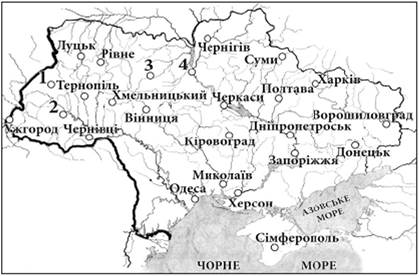 